İstanbul Teknik Üniversitesi Bilişim Enstitüsünün Yönetim Kurulu 351 sıra sayılı toplantısı                          03 Şubat 2017 tarihinde, Bilişim Enstitüsünde gerçekleştirilmiştir. Katılım ve kararlar aşağıda belirtilmiştir.Katılım: Prof. Dr. Ertuğrul KARAÇUHA (Müdür) Doç. Dr. F. Aylin SUNGUR (Müdür Yrd.) Doç. Dr. Lütfiye DURAK ATA (Müdür Yrd.)         Prof. Dr. Ahmet SİRKECİOĞLU (Üye)Doç. Dr. Lale TÜKENMEZ ERGENE (Üye)  Doç. Dr. Mustafa E. KAMAŞAK (Üye) Gözde YILMAZ (Enstitü Sekreteri - Raportör) Gündem:1.Gelen Evrak ve Gündem.2. BEYK Karar Tutanaklarının imzalanması.3. Enstitümüz Uydu Haberleşme ve Uzaktan Algılama Programı 705152008 sıra sayılı doktora öğrencisi Anali AZABDAFTARİ’nin 2016-2017 Akademik yılı Bahar yarıyılında sağlık sebebi ile kayıt dondurma talebi ile ilgili 23.01.2016 tarihli dilekçesi.4. Prof. Dr. Mustafa YANALAK danışmanlığında doktora çalışmasını yürüten Enstitümüz Coğrafi Bilgi Teknolojileri Programı 706112001 sıra sayılı doktora öğrencisi Abdol Reza MESHGINI’nin, Doktora Tez İzleme Komitesi önerisi ile ilgili Program Koordinatörlüğünden alınan dilekçe.Tez Konusu:  3 Boyutlu Kadastro Veri Modeli - İran ÖrneğiÖnerilen Doktora Tez İzleme Komite Üyeleri:İTÜ İçinden:1. Prof.Dr. Mustafa YANALAK		  	(Danışman, İTÜ İnşaat Fak.) 2. Prof.Dr. Tahsin YOMRALIOĞLU		 (İTÜ, İnşaat Fak. )3. Doç.Dr. Himmet KARAMAN		  	 (İTÜ, İnşaat Fak.)İTÜ Dışından:1.Prof.Dr. Taşkın KAVZOĞLU			 (Gebze Teknik Üniversitesi)2.Prof.Dr. Halis SAKA			 	 (Gebze Teknik Üniversitesi)5. Prof. Dr. Dursun Zafer ŞEKER danışmanlığında doktora çalışmasını yürüten Enstitümüz Coğrafi Bilgi Teknolojileri Programı 706142008 sıra sayılı doktora öğrencisi Syed Attique SHAH’ın, Doktora Tez İzleme Komitesi önerisi ile ilgili Program Koordinatörlüğünden alınan dilekçe.Tez Konusu:  Defining Model Structure for Geospatial Social Media Data Using Spatial HadoopÖnerilen Doktora Tez İzleme Komite Üyeleri:İTÜ İçinden:1. Prof.Dr. Dursun Zafer ŞEKER		  	(Danışman, İTÜ İnşaat Fak.) 2. Prof.Dr. Selçuk PAKER		 		(İTÜ, Elektrik-Elektronik Fak. )3. Yrd.Doç.Dr. Ahmet Özgür DOĞRU		(İTÜ, İnşaat Fak.)İTÜ Dışından:1.Prof.Dr. Bülent BAYRAM			 	(Yıldız Teknik Üniversitesi)2.Prof.Dr. Cem GAZİOĞLU			 	 (İstanbul Üniversitesi)6. Enstitümüz Bilgi Güvenliği Mühendisliği ve Kriptografi Programı 707152004 sıra sayılı doktora öğrencisi Mustafa ŞENOL’un 2016-2017 Akademik Yılı Bahar döneminde doktora yeterlilik sınavına girme talebi ile ilgili 01.02.2016 tarihli dilekçesi.7. Enstitümüz Uydu Haberleşme ve Uzaktan Algılama Programı 705141016 sıra sayılı yüksek lisans öğrencisi Çağlayan TUNA’nın, 2016-2017 Akademik Yılı Güz Döneminde mezun olması ile ilgili dilekçesi.8. Enstitümüz Coğrafi Bilgi Teknolojileri Programı 706111002 sıra sayılı yüksek lisans öğrencisi Kübra BOZ’un, 2016-2017 Akademik Yılı Güz Döneminde mezun olması ile ilgili dilekçesi.9. Enstitümüz Hesaplamalı Bilim ve Mühendislik Programı 702131015 sıra sayılı yüksek lisans öğrencisi Mesut YANAR’ın ilişiğinin kesilmesi ile ilgili 02.02.2017 tarihli dilekçesi.10. Enstitümüz Uydu Haberleşme ve Uzaktan Algılama Programı 705111006 sıra sayılı yüksek lisans öğrencisi Halil İbrahim SEVEN’in ilişiğinin kesilmesi ile ilgili 02.02.2017 tarihli dilekçesi.11. Enstitümüz Bilgi Güvenliği Mühendisliği ve Kriptografi Programı 707151010 sıra sayılı yüksek lisans öğrencisi Erol Can ÖZGEN’in ilişiğinin kesilmesi ile ilgili 02.02.2017 tarihli dilekçesi.12. Enstitümüz Bilişim Uygulamaları Programı 708161010 sıra sayılı yüksek lisans öğrencisi Kaan Aykut KABAKÇI’nın danışmanı olarak Doç.Dr. B.Uğur TÖREYİN’in atanması ile ilgili 23.01.2017 tarihli dilekçesi.13. Enstitümüz Uydu Haberleşme ve Uzaktan Algılama Programı 705161013 sıra sayılı yüksek lisans öğrencisi Ömer Faruk GÜNER’in danışmanı olarak Yrd.Doç.Dr. Sebahattin EKER’in atanması ile ilgili 30.01.2017 tarihli dilekçesi.14. Enstitümüz Bilişim Uygulamaları Programı 708151006 sıra sayılı yüksek lisans öğrencisi Derya UĞUZ’un danışmanı olarak Prof.Dr. Ertuğrul KARAÇUHA’nın atanması ile ilgili 03.02.2017 tarihli dilekçesi.15. Enstitümüz Bilişim Uygulamaları Programı 708141007 sıra sayılı yüksek lisans öğrencisi Hüseyin ÖZTÜRK’ün danışmanı olarak Yrd.Doç.Dr. M. Akif YAZICI’nın atanması ile ilgili 03.02.2017 tarihli dilekçesi.16. Enstitümüz Uydu Haberleşme ve Uzaktan Algılama Programı 705121015 sıra sayılı yüksek lisans öğrencisi Barış HELVACIOĞLU’nun ilişiğinin kesilmesi ile ilgili 03.02.2017 tarihli dilekçesi. 17. Enstitümüz Hesaplamalı Bilim ve Mühendislik Programı 702161002 sıra sayılı yüksek lisans öğrencisi Can ŞİRİN’in danışmanı olarak Doç.Dr. B.Uğur TÖREYİN’in atanması ile ilgili 03.02.2017 tarihli dilekçesi.18. Enstitümüz Hesaplamalı Bilim ve Mühendislik Programı 702151011 sıra sayılı yüksek lisans öğrencisi Ahmet Mecid KAYA’nın danışmanı olarak Prof.Dr. M. Serdar ÇELEBİ’nin atanması ile ilgili 03.02.2017 tarihli dilekçesi.20. Enstitümüz Uydu Haberleşme ve Uzaktan Algılama Programı 705111015 sıra sayılı yüksek lisans öğrencisi Ulaş KESKİN’in, 2016-2017 Akademik Yılı Güz Döneminde mezun olması ile ilgili dilekçesi.21. Aşağıda öğrenci numarası adı-soyadı yazılı Enstitümüz öğrencilerinin danışmanı Doç.Dr. B.Uğur TÖREYİN’in danışmanlıktan çekilme talebi ile ilgili dilekçesi.Öğrenci No		Ad-Soyad		708151010		Fatih AYDIN708151005		Buse TEKİN22. Enstitümüz Bilişim Uygulamaları Programı 708161013 sıra sayılı yüksek lisans öğrencisi Nisa Özge ÖNAL’ın danışmanı olarak Prof.Dr. Ertuğrul KARAÇUHA’nın atanması ile ilgili 03.02.2017 tarihli dilekçesi.23. Enstitümüz Bilişim Uygulamaları Programı 708161002 sıra sayılı yüksek lisans öğrencisi Anas MHAISH’ın danışmanı olarak Doç.Dr. M. Oğuzhan KÜLEKCİ’nin atanması ile ilgili 03.02.2017 tarihli dilekçesi.24. Enstitümüz Uydu Haberleşme ve Uzaktan Algılama Programı 705161007 sıra sayılı yüksek lisans öğrencisi Emre Can DİKMEN’in danışmanı olarak Doç.Dr. Işın ERER’in atanması ile ilgili 03.02.2017 tarihli dilekçesi.25. Enstitümüz Bilgisayar Bilimleri Programı 704082004 sıra sayılı doktora öğrencisi Tolga BAŞTÜRK’ün mevcut danışmanı Yrd.Doç.Dr. Ömer Sinan SARAÇ’ın yerine Doç.Dr. M. Oğuzhan KÜLEKCİ’nin atanması ile ilgili 03.02.2017 tarihli dilekçesi.26. Enstitümüz Bilişim Uygulamaları Programı 708161006 sıra sayılı yüksek lisans öğrencisi Doğa Barış ÇAKMAK’ın danışmanı olarak Yrd.Doç.Dr.Hamza Salih ERDEN’in atanması ile ilgili 03.02.2017 tarihli dilekçesi.27. Enstitümüz Coğrafi Bilgi Teknolojileri Programı 706141017 sıra sayılı yüksek lisans öğrencisi Semih Sami AKAY’ın ilişiğinin kesilmesi ile ilgili 03.02.2017 tarihli dilekçesi. 28. Enstitümüz Hesaplamalı Bilim ve Mühendislik Programı 702112006 sıra sayılı doktora öğrencisi Fatma YAPRAKDAL’ın ilişiğinin kesilmesi ile ilgili 03.02.2017 tarihli dilekçesi. Karar:1) Gelen Evrak ve Gündem2) 23.01.2017 günlü 350 sayılı İTÜ Bilişim Enstitüsü, Enstitü Yönetim Kurulu Toplantı Tutanağı Enstitü Yönetim Kurulu Üyeleri tarafından okundu, uygun bulundu ve imzalandı.3) Enstitümüz Uydu Haberleşme ve Uzaktan Algılama Programı 705152008 sıra sayılı doktora öğrencisi Anali AZABDAFTARİ’nin 2016-2017 Akademik yılı Bahar yarıyılında sağlık sebebi ile kayıt dondurma talebinin uygun olduğuna karar verildi.4) Prof. Dr. Mustafa YANALAK danışmanlığında doktora çalışmasını yürüten Enstitümüz Coğrafi Bilgi Teknolojileri Programı 706112001 sıra sayılı doktora öğrencisi Abdol Reza MESHGINI’nin, Doktora Tez İzleme Komitesinin aşağıdaki şekilde oluşturulmasının uygun olduğuna karar verildi.Tez Konusu:  3 Boyutlu Kadastro Veri Modeli - İran ÖrneğiDoktora Tez İzleme Komite Üyeleri:1. Prof.Dr. Mustafa YANALAK		  	(Danışman, İTÜ İnşaat Fak.) 2. Prof.Dr. Tahsin YOMRALIOĞLU		 (İTÜ, İnşaat Fak. )3. Prof.Dr. Taşkın KAVZOĞLU			 (Gebze Teknik Üniversitesi)5) Prof. Dr. Dursun Zafer ŞEKER danışmanlığında doktora çalışmasını yürüten Enstitümüz Coğrafi Bilgi Teknolojileri Programı 706142008 sıra sayılı doktora öğrencisi Syed Attique SHAH’ın, Doktora Tez İzleme Komitesinin aşağıdaki şekilde oluşturulmasının uygun olduğuna karar verildi.Tez Konusu:  Defining Model Structure for Geospatial Social Media Data Using Spatial HadoopDoktora Tez İzleme Komite Üyeleri:1. Prof.Dr. Dursun Zafer ŞEKER		  	 (Danışman, İTÜ İnşaat Fak.) 2. Prof.Dr. Selçuk PAKER		 		 (İTÜ, Elektrik-Elektronik Fak. )3. Prof.Dr. Bülent BAYRAM			 (Yıldız Teknik Üniversitesi)6) Enstitümüz Bilgi Güvenliği Mühendisliği ve Kriptografi Programı 707152004 sıra sayılı doktora öğrencisi Mustafa ŞENOL’un 2016-2017 Akademik Yılı Bahar döneminde doktora yeterlilik sınavına girmesinin uygun olduğuna karar verildi.7) Enstitümüz Uydu Haberleşme ve Uzaktan Algılama Programı 705141016 sıra sayılı yüksek lisans öğrencisi Çağlayan TUNA’nın, 2016-2017 Akademik Yılı Güz Döneminde mezun olmasının uygun olduğuna karar verildi.8) Enstitümüz Coğrafi Bilgi Teknolojileri Programı 706111002 sıra sayılı yüksek lisans öğrencisi Kübra BOZ’un, 2016-2017 Akademik Yılı Güz Döneminde mezun olmasının uygun olduğuna karar verildi.9) Enstitümüz Hesaplamalı Bilim ve Mühendislik Programı 702131015 sıra sayılı yüksek lisans öğrencisi Mesut YANAR’ın ilişiğinin kesilmesinin uygun olduğuna karar verildi.10) Enstitümüz Uydu Haberleşme ve Uzaktan Algılama Programı 705111006 sıra sayılı yüksek lisans öğrencisi Halil İbrahim SEVEN’in ilişiğinin kesilmesinin uygun olduğuna karar verildi.11) Enstitümüz Bilgi Güvenliği Mühendisliği ve Kriptografi Programı 707151010 sıra sayılı yüksek lisans öğrencisi Erol Can ÖZGEN’in ilişiğinin kesilmesinin uygun olduğuna karar verildi.12) Enstitümüz Bilişim Uygulamaları Programı 708161010 sıra sayılı yüksek lisans öğrencisi Kaan Aykut KABAKÇI’nın danışmanı olarak Doç.Dr. B.Uğur TÖREYİN’in atanmasının uygun olduğuna karar verildi.13) Enstitümüz Uydu Haberleşme ve Uzaktan Algılama Programı 705161013 sıra sayılı yüksek lisans öğrencisi Ömer Faruk GÜNER’in danışmanı olarak Yrd.Doç.Dr. Sebahattin EKER’in atanmasının uygun olduğuna karar verildi.14) Enstitümüz Bilişim Uygulamaları Programı 708151006 sıra sayılı yüksek lisans öğrencisi Derya UĞUZ’un danışmanı olarak Prof. Dr. Ertuğrul KARAÇUHA’nın atanmasının uygun olduğuna karar verildi.15) Enstitümüz Bilişim Uygulamaları Programı 708141007 sıra sayılı yüksek lisans öğrencisi Hüseyin ÖZTÜRK’ün danışmanı olarak Yrd.Doç.Dr. M. Akif YAZICI’nın atanmasının uygun olduğuna karar verildi.16) Enstitümüz Uydu Haberleşme ve Uzaktan Algılama Programı 705121015 sıra sayılı yüksek lisans öğrencisi Barış HELVACIOĞLU’nun ilişiğinin kesilmesinin uygun olduğuna karar verildi.17) Enstitümüz Hesaplamalı Bilim ve Mühendislik Programı 702161002 sıra sayılı yüksek lisans öğrencisi Can ŞİRİN’in danışmanı olarak Doç.Dr. B.Uğur TÖREYİN’in atanmasının uygun olduğuna karar verildi.18) Enstitümüz Hesaplamalı Bilim ve Mühendislik Programı 702151011 sıra sayılı yüksek lisans öğrencisi Ahmet Mecid KAYA’nın danışmanı olarak Prof.Dr. M. Serdar ÇELEBİ’ nin atanmasının uygun olduğuna karar verildi.20) Enstitümüz Uydu Haberleşme ve Uzaktan Algılama Programı 705111015 sıra sayılı yüksek lisans öğrencisi Ulaş KESKİN’in, 2016-2017 Akademik Yılı Güz Döneminde mezun olmasının uygun olduğuna karar verildi.21) Aşağıda öğrenci numarası adı-soyadı yazılı Enstitümüz öğrencilerinin danışmanı Doç.Dr. B.Uğur TÖREYİN’in danışmanlıktan çekilme talebinin uygun olduğuna karar verildi.Öğrenci No		Ad-Soyad		708151010		Fatih AYDIN708151005		Buse TEKİN22) Enstitümüz Bilişim Uygulamaları Programı 708161013 sıra sayılı yüksek lisans öğrencisi Nisa Özge ÖNAL’ın danışmanı olarak Prof.Dr. Ertuğrul KARAÇUHA’nın atanmasının uygun olduğuna karar verildi.23) Enstitümüz Bilişim Uygulamaları Programı 708161002 sıra sayılı yüksek lisans öğrencisi Anas MHAISH’ın danışmanı olarak Doç.Dr. M. Oğuzhan KÜLEKCİ’ nin atanmasının uygun olduğuna karar verildi.24) Enstitümüz Uydu Haberleşme ve Uzaktan Algılama Programı 705161007 sıra sayılı yüksek lisans öğrencisi Emre Can DİKMEN’in danışmanı olarak Doç.Dr. Işın ERER’in atanmasının uygun olduğuna karar verildi.25) Enstitümüz Bilgisayar Bilimleri Programı 704082004 sıra sayılı doktora öğrencisi Tolga BAŞTÜRK’ün mevcut danışmanı Yrd.Doç.Dr. Ömer Sinan SARAÇ’ın yerine Doç.Dr. M. Oğuzhan KÜLEKCİ’nin atanmasının uygun olduğuna karar verildi.26) Enstitümüz Bilişim Uygulamaları Programı 708161006 sıra sayılı yüksek lisans öğrencisi Doğa Barış ÇAKMAK’ın danışmanı olarak Yrd.Doç.Dr.Hamza Salih ERDEN’in atanmasının uygun olduğuna karar verildi.27) Enstitümüz Coğrafi Bilgi Teknolojileri Programı 706141017 sıra sayılı yüksek lisans öğrencisi Semih Sami AKAY’ın ilişiğinin kesilmesinin uygun olduğuna karar verildi.28) Enstitümüz Hesaplamalı Bilim ve Mühendislik Programı 702112006 sıra sayılı doktora öğrencisi Fatma YAPRAKDAL’ın ilişiğinin kesilmesinin uygun olduğuna karar verildi. İTÜ Bilişim Enstitüsü 03 Şubat 2017 günlü, 351 sayılı Enstitü Yönetim Kurulu ToplantısıProf. Dr. Ertuğrul KARAÇUHAMüdürDoç. Dr. Fethiye Aylin SUNGUR				Doç.Dr. Lütfiye DURAK ATA                             (Müdür Yardımcısı)					        (Müdür Yardımcısı) Prof. Dr. Ahmet SİRKECİOĞLU			      Doç. Dr. Lale TÜKENMEZ ERGENE                   (Üye)							         (Üye)	Doç. Dr. Mustafa Ersel KAMAŞAK(Üye)Aslı gibidir.Gözde YILMAZEnstitü Sekreteri(Raportör)İTÜ Bilişim Enstitüsü03 ŞUBAT 2017 günlü, 351 sayılıEnstitü Yönetim Kurulu Toplantı Tutanağı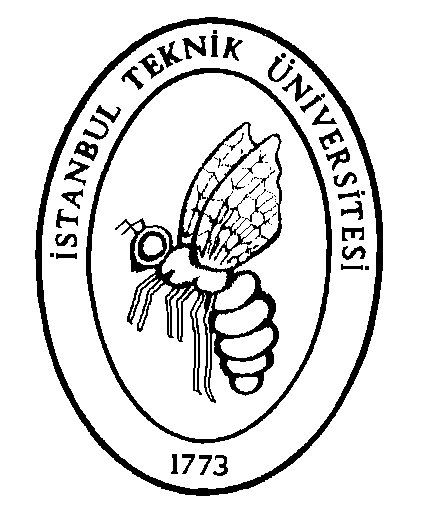 